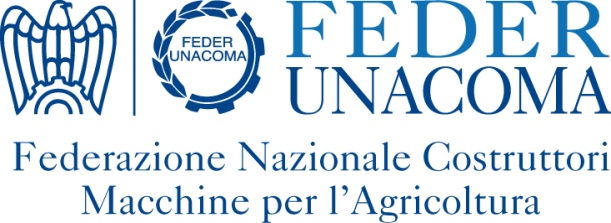 NUOVE AZIENDE ASSOCIATE MAGGIO 2023ARIES Srl 06014 MONTONE PG - Via Dell’Industria, 13 - Tel. 075.94.25201 E-mail: info@ariestiberina.it- http:www.ariestiberina.itSollevatori idraulici anteriori - Dispositivi di aggancio rapido per attacchi a tre punti - Parti di ricambio per macchine agricole - Prese di potenza anteriori - Terzi puntiFront hydraulic power lifts - Quick coupling devices for three-point linkages - Spare parts for agricultural machinery - Front PTOs - Top linksAssociazione di appartenenza: COMACOMPDCM SPREADERS  - DAL CERO METALWORKING di Dal Cero Sergio e Diego Snc 37030 RONCA’ VR - Via Moschina, 4 - Tel.045.746.0455 Email: info@dcmspreaders.com - http:www.dcmspreaders.comTrivelle - Spandiconcime con interratore portati-trainati - Spandiconcime per concimi liquidi portati-trainati - Spandiconcime per concimi solidi a distribuzione per gravità portati-trainati - Spandiconcime per concimi solidi a distribuzione centrifuga portati-trainati - Caricatori idraulici per spandiconcime - Carrelli porta attrezzi - Spargisale portati-trainatiPost hole diggers for tractors - Mounted-towed subsoil fertilizer spreaders - Mounted-towed liquid fertilizer spreaders - Mounted-towed gravity flow solid fertilizer spreaders -Mounted-towed centrifugal solid fertilizer spreaders - Bag lifter for fertilizer spreaders - Carriers for three-point linkage equipment - Mounted-towed salt spreadersAssociazione di appartenenza: ASSOMAO (Lav.Terreno - Semina e trapianto e concimazione - Spostamento e trasporto - Varie) GB ServiceLab Srl42124 REGGIO EMILIA - Via Ragazzi del ’99, 14/a - Tel.0522.232.767 Email: info@gbservicelab.com - http:www.gbservicelab.comSistemi di diagnosi elettronicaElectronic diagnostic systemsAssociazione di appartenenza: AGRIDIGITAL